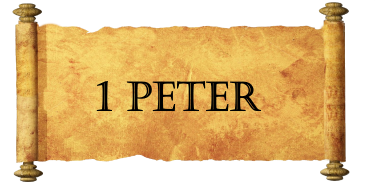 Week FourLet’s Review:Peter clarifies who we are:Peter clarifies how we became who we are:Peter teaches about how God’s people live.FREEDOM!Freedom from _______________________________.Freedom to truly live during our ___________________________.Freedom to _________________________.Not by OsmosisIt will get ________________ before it gets __________________.It will be _________________ and ___________________ challenging.It will require: ______________, ______________, and _______________.It is an imitation of __________________.It is from the __________________.A Very Special Relationship____________________ by The Holy One____________________ by The Righteous Father____________________ to be Children of ObedienceLet’s Talk MotivationPrior ________________Sacrificial ________________Healthy ____________________Proactive ________________